Bucks AA - Summer Postal 2021 - ResultsIndividual:Bowman Class handicap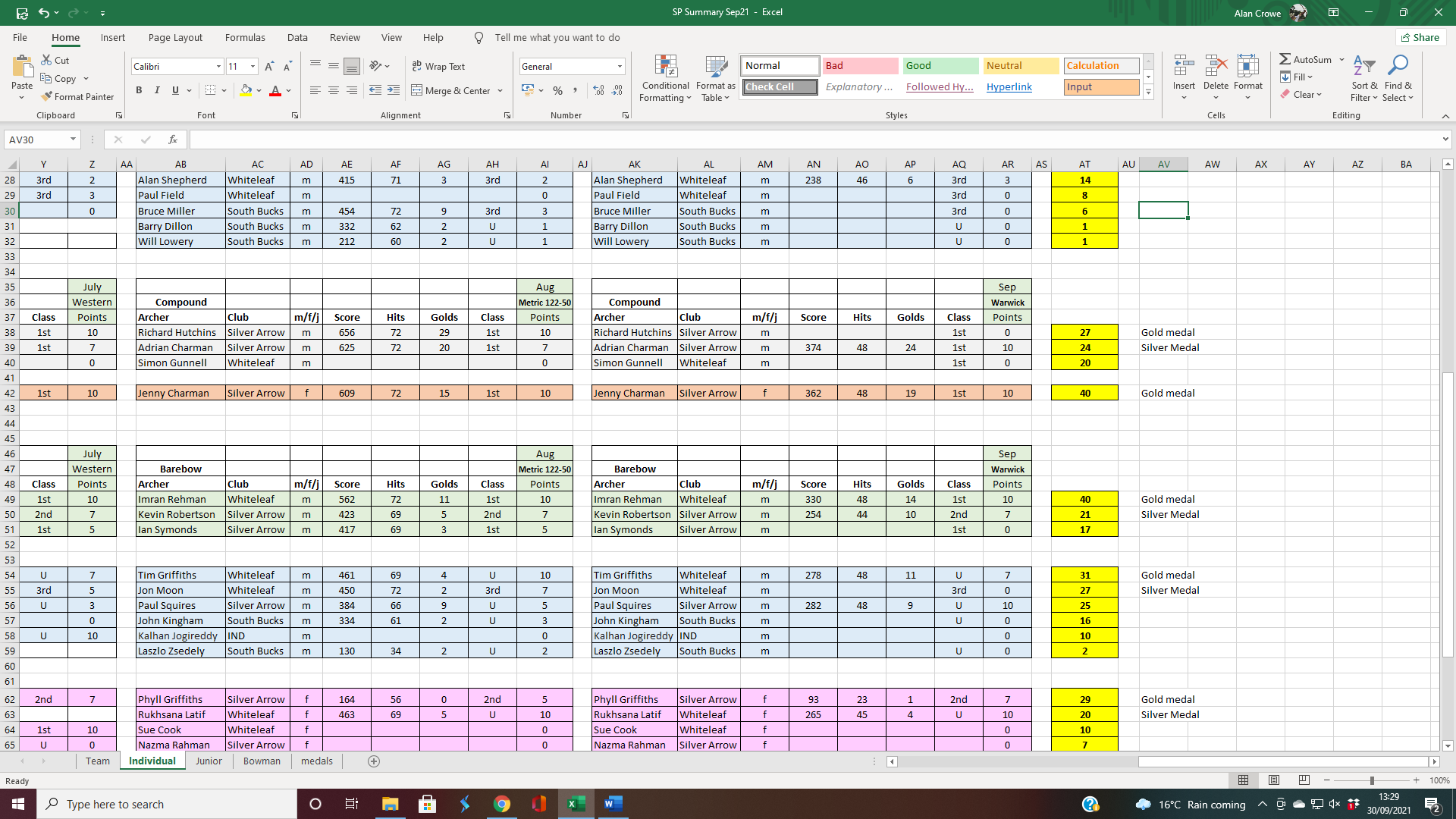 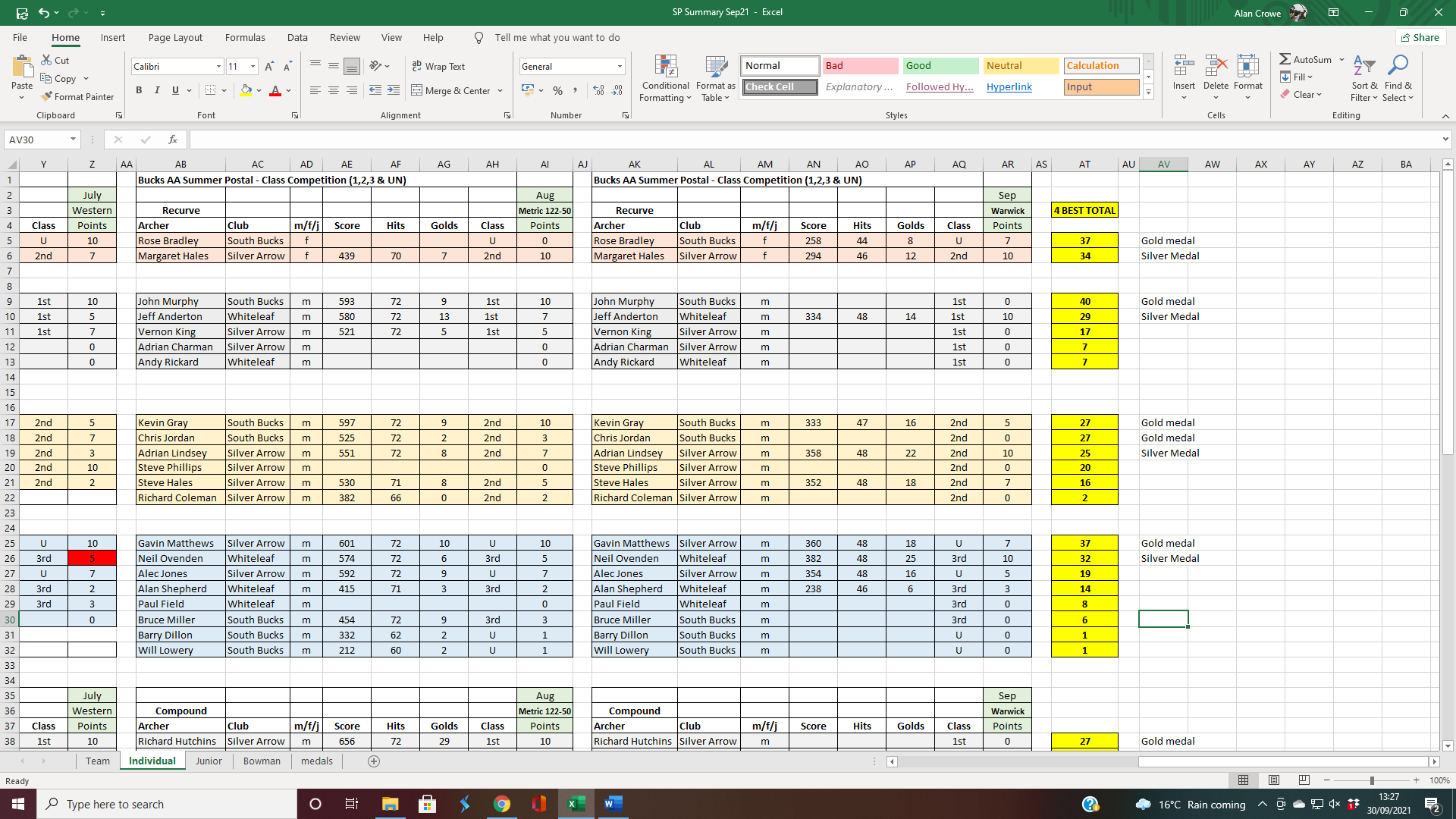 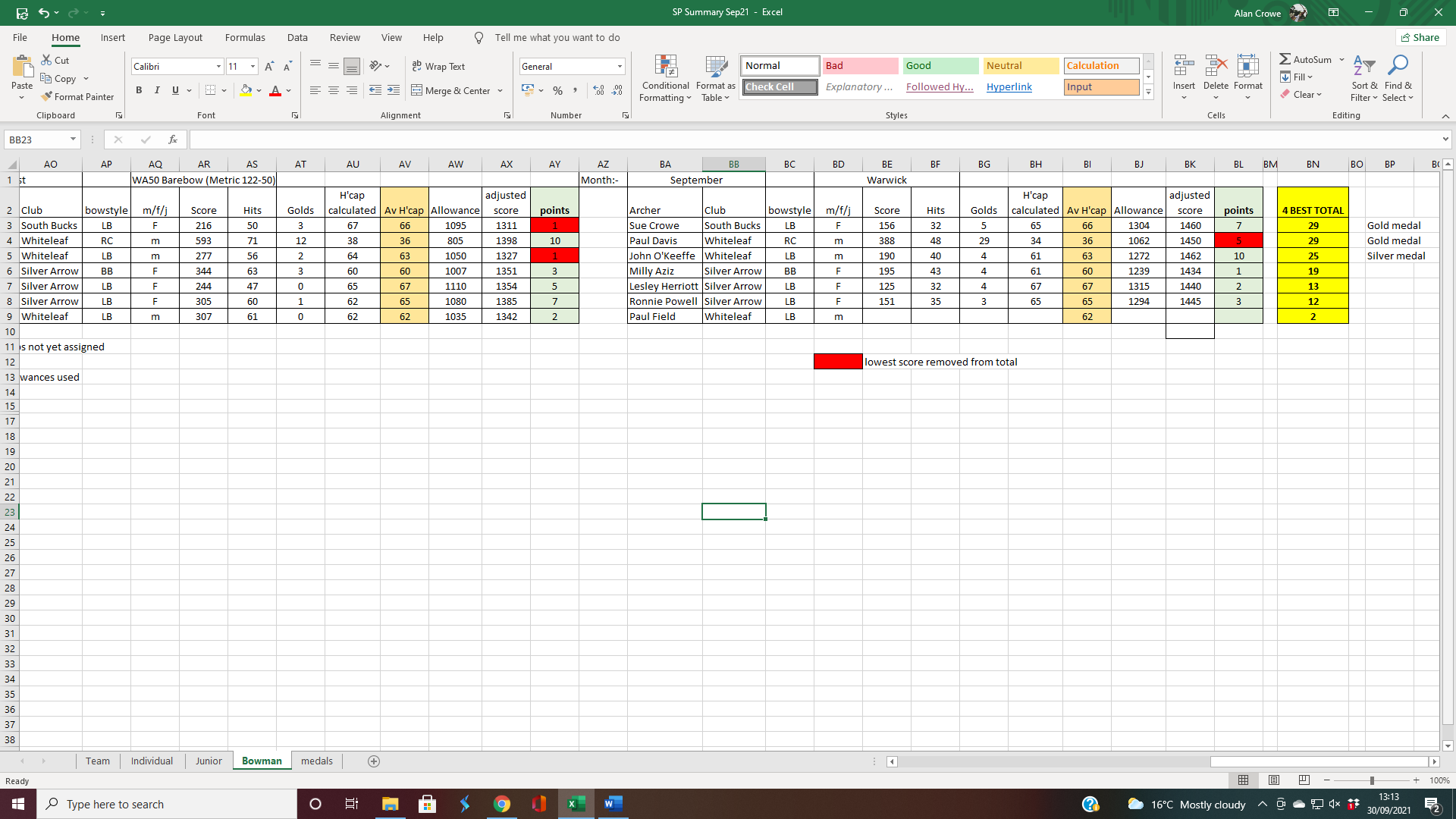 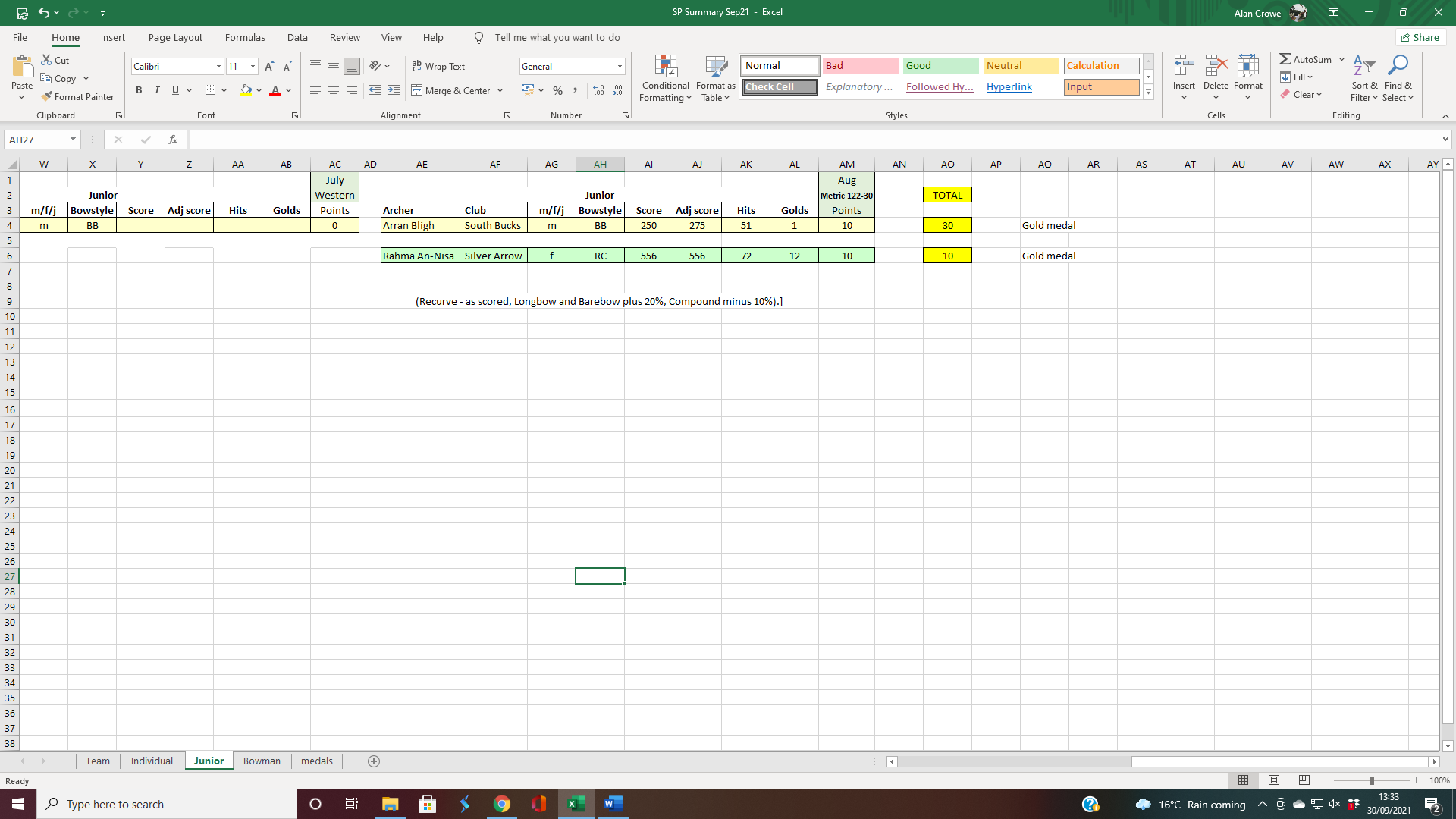 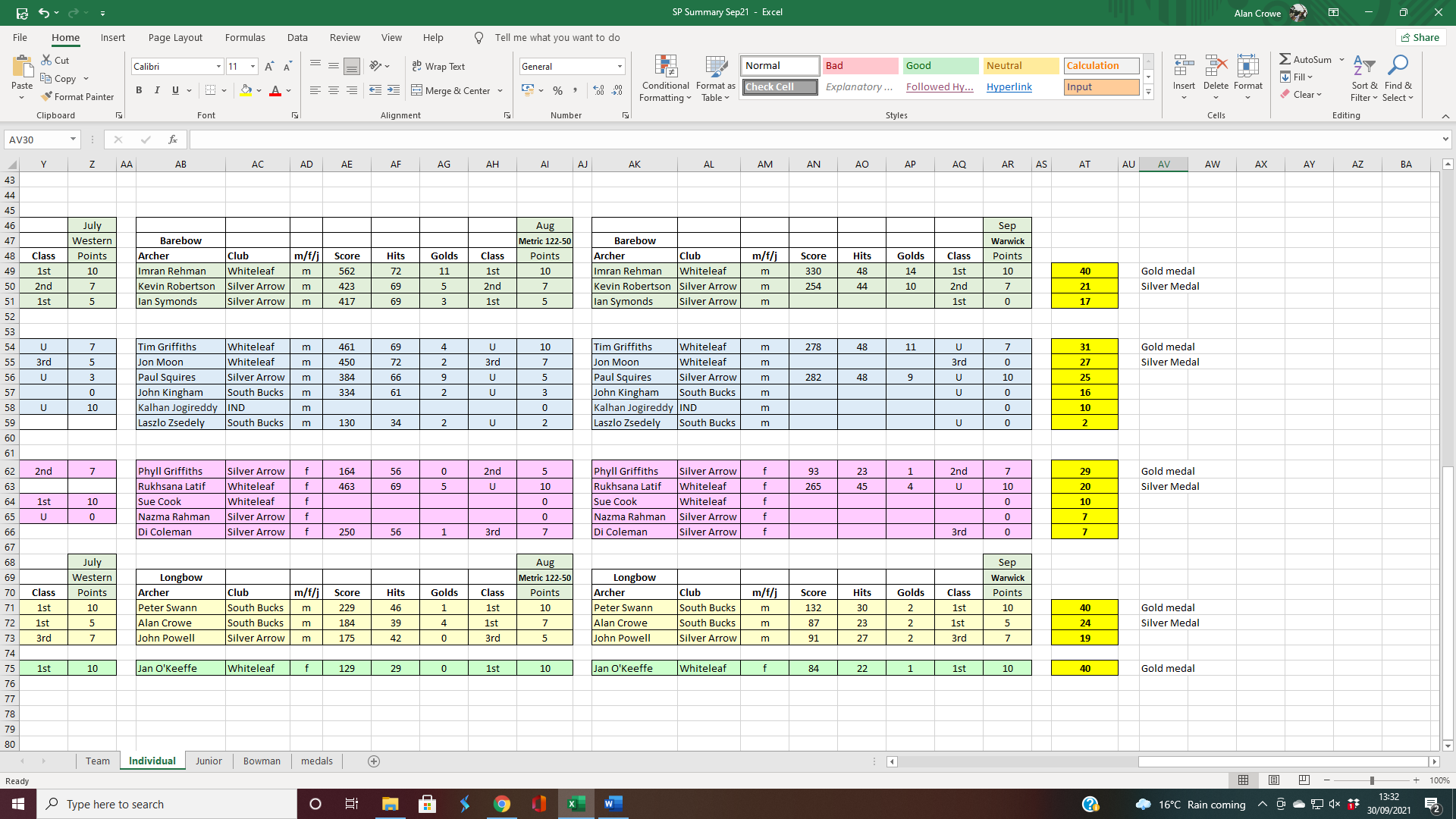 Team: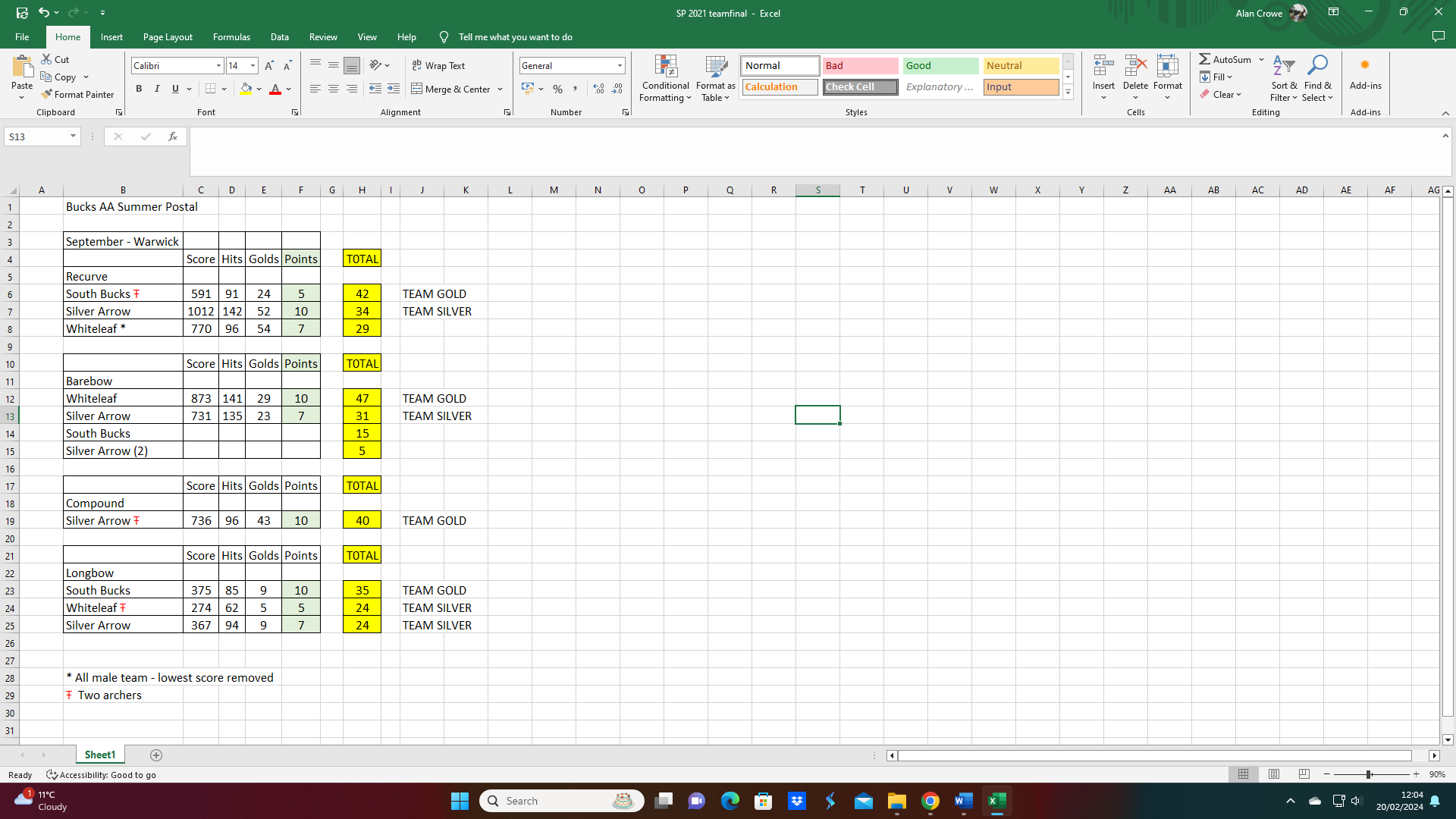 